Vocabulary: Potential Energy on Shelves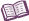 VocabularyGravitational potential energy – potential energy that depends on an object’s position within a gravitational field such as that exerted by Earth.Gravitational potential energy is represented by several symbols: GPE, PE, or U.On Earth, an object’s gravitational potential energy depends on the object’s weight and height above Earth’s surface.The formula for gravitational potential energy is GPE = wh or GPE = mgh.Kinetic energy – the energy of motion.Kinetic energy is represented by the symbol KE or simply K.The formula for kinetic energy is KE = mv2 ÷ 2.Potential energy – the energy an object has because of its position or shape.Potential energy that is dependent on an object’s position above earth is known as gravitational potential energy.Potential energy that is dependent on an object’s shape (such as a stretched rubber band) is known as elastic potential energy.Weight – a measure of the gravitational force exerted on a mass.Weight is represented by the symbol w.The formula for weight is w = mg.Work – the product of a force being applied on an object over a distance.The formula for work is W = Fd.